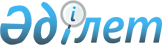 Об утверждении классификации видов работ, выполняемых при содержании, текущем, среднем и капитальном ремонтах улиц города АстаныПостановление акимата города Астаны от 23 июня 2017 года № 109-1329. Зарегистрировано Департаментом юстиции города Астаны 28 июля 2017 года № 1117
      В соответствии со статьей 37 Закона Республики Казахстан от 23 января 2001 года "О местном государственном управлении и самоуправлении в Республике Казахстан", подпунктом 6-8) пункта 1-1 статьи 13 Закона Республики Казахстан от 17 июля 2001 года "Об автомобильных дорогах", акимат города Астаны ПОСТАНОВЛЯЕТ: 
      1.Утвердить классификацию видов работ, выполняемых при содержании, текущем, среднем и капитальном ремонтах улиц города Астаны, согласно приложению.
      2.Возложить на руководителя Государственного учреждения "Управление автомобильных дорог города Астаны" направление копии настоящего постановления после государственной регистрации в органах юстиции, в печатном и электронном виде для официального опубликования в периодических печатных изданиях и в Информационно-правовой системе "Әділет", а также в Республиканское государственное предприятие на праве хозяйственного ведения "Республиканский центр правовой информации Министерства юстиции Республики Казахстан" для включения в Эталонный банк нормативных правовых актов Республики Казахстан, и размещение на интернет-ресурсе акимата города Астаны.
      3.Контроль за исполнением настоящего постановления возложить на заместителя акима города Астаны Айтмухаметова К.К.
      4.Настоящее постановление вступает в силу со дня государственной регистрации в органах юстиции и вводится в действие по истечении десяти календарных дней после дня его первого официального опубликования.  Классификация видов работ, выполняемых при содержании, 
текущем, среднем и капитальном ремонтах улиц города Астаны  1. Общие положения 
      1. Настоящая Классификация видов работ, выполняемых при содержании, текущем, среднем и капитальном ремонтах улиц города Астаны (далее – Классификация) определяет виды работ, выполняемые при содержании, текущем, среднем и капитальном ремонтах улично-дорожной сети города Астаны (далее – УДС).
      2. Классификация применяется для обоснования объемов дорожно-ремонтных работ и расчета финансовых средств, выделяемых для их выполнения из местного и республиканского бюджетов.
      3. Термины и определения, используемые в настоящей Классификации:
      1) дорожная одежда – многослойная конструкция в пределах проезжей части автомобильной дороги, воспринимающие нагрузку от проезжающего автотранспортного средства и передающая еҰ на грунт; 
      2) межремонтный срок службы дорожного покрытия – период времени от сдачи дороги в эксплуатацию после строительства, реконструкции, капитального или среднего ремонта до очередного капитального ремонта, связанного с повышением несущей способности (усилением) дорожной конструкции;
      3) межремонтный срок службы дорожной одежды –период времени от момента сдачи дороги в эксплуатацию после строительства, реконструкции или капитального ремонта до очередного капитального ремонта, связанного с повышением несущей способности (усилением) дорожной конструкции;
      4) интеллектуальная транспортная система (далее – ИТС) – комплекс взаимосвязанных автоматизированных систем, обеспечивающих управление и контроль дорожного движения;
      5) улично-дорожная сеть – объект транспортной инфраструктуры, являющийся частью территорий населенных пунктов и ограниченный красными линиями, который предназначен для движения транспортных средств, велосипедов и пешеходов, упорядочения застройки и прокладки инженерных коммуникаций (подземных и наземных), а также обеспечения транспортных, велосипедных и пешеходных связей территорий населенных пунктов как составной части их путей сообщения. Основными элементами УДС являются улицы, проспекты, переулки, проезды, набережные, площади, тротуары, пешеходные и велосипедные дорожки, а также другие дорожные элементы, находящиеся в границах красных линий; 
      6) управление эксплуатацией УДС – комплекс организационных и регламентирующих мероприятий по обеспечению требуемого технического уровня и транспортно-эксплуатационного состояния УДС инженерных коммуникаций, на основе их диагностики и мониторинга с разработкой экономически обоснованной стратегии дорожно-строительных и ремонтных работ;
      7) маршрутный метод – комплекс ремонтных мероприятий, выполняемых по маршруту, за счет средств текущего ремонта, включая работы по ликвидации опасных для движения транспорта дефектов и по восстановлению ровности дорожного покрытия на локальных участках. 2. Содержание городской УДС и дорожных сооружений 
      4. Работы по содержанию городских улиц и дорожных сооружений выполняются непрерывно в течение года.
      5. Содержание городской УДС подразделяется на весенне-летне-осенний период и зимнее.
      6. Предусматривается выполнение работ по предупреждению и исправлению повреждений дороги и сооружений на них, которые планируются на основе результатов осмотров дорог по ведомостям дефектов, в пределах средств на содержание, согласно утвержденным нормативам финансирования.
      7. В результате проведения работ по содержанию дорог должно быть обеспечено бесперебойное, безопасное и удобное движение транспортных средств, в течение всего года.
      8. Работы по содержанию не требуют составления проектной документации. Их планируют на основе результатов осмотров дорог по ведомостям дефектов, в пределах средств на содержание, согласно действующим нормативам финансирования утвержденных приказами исполняющего обязанности Министра по инвестициям и развитию Республики Казахстан от 17 июня 2015 года № 705 "Об утверждении нормативов финансирования на ремонт и содержание автомобильных дорог общего пользования международного и республиканского значения" (зарегистрированный в Реестре государственной регистрации нормативных правовых актов за № 11928) и от 17 июня 2015 года № 711 "Об утверждении нормативов финансирования на ремонт и содержание улиц столицы, городов республиканского значения, автомобильных дорог областного и районного значения" (зарегистрированный в Реестре государственной регистрации нормативных правовых актов за № 11875).
      9. Работы по содержанию автомобильных дорог и сооружений на них подразделяются на содержание в весенний, летний и осенний периоды, зимнее содержание, озеленение дорог, управление эксплуатацией дорог и сооружений на них, а также прочие работы.
      10. В состав работ по содержанию автомобильных дорог входит сбор, обработка и представление ежедневной круглогодичной информации, с содержанием операторов, в том числе:
      1) о проезжаемости на автомобильных дорогах, включая информационное обеспечение средств массовой информации о проезжаемости автомобильных дорог;
      2) о произошедших ДТП;
      3) о работах в период пропуска талых и паводковых вод;
      4) о работе снегоуборочных машин и механизмов в зимнее время;
      5) сбор и обработка информации, администрирование и управление единым информационным банком данных о транспортно-эксплуатационном состоянии автомобильных дорог и дорожных сооружений.
      11. При содержании автомобильных дорог и сооружений на них в весенний, летний, осенний и зимний периоды, а именно круглогодично выполняют следующие работы:
      1) патрульный надзор за состоянием автомобильных дорог и сооружений на них;
      2) по земляному полотну и системе водоотвода:
      подсыпка, срезка и планировка обочин и берм с подсыпкой обеспечивающий безопасное движение транспортных средств, на отдельных участках;
      ликвидация пучинистых участков;
      расчистка обвалов, оползней и селевых выносов;
      подсыпка и укрепление обочин;
      исправление отдельных повреждений земляного полотна, водоотводов, резервов, берм, защитных, укрепительных и регуляционных сооружений с заменой отдельных элементов и использованием нового материала;
      срезка и планировка обочин и берм, с добавлением или без добавления материала, обеспечивающих безопасное движение транспортных средств;
      ремонт или замена арычной системы и прикормочных лотков;
      3) по проезжей части с капитальными покрытиями:
      очистка и мойка проезжей части;
      использование омолаживающих жидкостей для эффективной изоляции асфальтобетонного покрытия от проникновения влаги, воздуха, от солнечной радиации, восстановления разрушенного под влиянием атмосферных воздействий битума, сохранения и восстановления водостойкости покрытий;
      заливка трещин;
      ликвидация ямочности, заделка трещин, выбоин, просадок, выравнивание кромок;
      устранение пучин на покрытии на локальных участках;
      срезка наплывов и опасных неровностей на покрытии, заделка впадин с последующим устройством шероховатой поверхностной обработки слоя износа;
      разметка проезжей части;
      ремонт и заполнение швов в цементобетонных покрытиях;
      ремонт аварийно-опасных участков маршрутным способом (устранение пучин, ремонт оснований и покрытия, ямочный ремонт, заливка трещин, устройство выравнивающего слоя, укрепление обочин, поверхностная обработка покрытий);
      ремонт участков методом ресайклинга (устранение пучин, частичный ремонт оснований и покрытия, ямочный ремонт);
      устройство поверхностных обработок покрытий;
      при выполнении ремонта автомобильных дорог маршрутным способом, производится комплекс ремонтных работ, включающий работы по содержанию дорог, а также работы по ликвидации опасных для движения дефектов, выявленных по маршруту, в том числе по восстановлению ровности дорожного покрытия на локальных участках, в том числе методом ресайклинга. При маршрутном способе ремонта, ремонтные работы выполняются комбинированно на всем протяжении маршрута, в местах сосредоточения значительных деформаций и разрушений дорожного покрытия на локальных участках.
      Работы выполняются силами дорожной организации, производящей содержание дороги по технологии работ, принятой для устранения соответствующих дефектов и исполнительным сметам, оформленным в соответствии с действующими положениями на основании ведомости дефектов;
      4) по проезжей части с грунтовыми и грунтовыми улучшенными покрытиями:
      профилировка покрытия для устранения образовавшихся ям, колей, других неровностей с добавлением материалов;
      утюжка - профилактическое мероприятие, проводимое до образований крупных неровностей;
      уход за вспученными участками автомобильных дорог, временное ограждение, устройство и засыпка воздушных воронок, обеспечение водоотвода с поверхности дорожных покрытий и земляного полотна;
      5) по обстановке и обустройству дорог, объектам организации движения, связи, освещению:
      устройство и ремонт шумовых полос, шумозащитных экранов;
      установка недостающих знаков, ограждений, исправление повреждений, полная замена щитов дорожных знаков и ограждений, установка и ремонт панно, установка и ремонт бордюрного камня, реставрация элементов обстановки пути;
      исправление отдельных повреждений и неисправностей элементов архитектурного оформления и благоустройства;
      ремонт, окраска и побелка автопавильонов, туалетов, беседок, дорожных знаков, ограждений и других элементов обустройства автомобильных дорог, нанесение вертикальной и горизонтальной разметки;
      устройство на проезжей части дорожного маркера "кошачий глаз" (при необходимости);
      ремонт существующих тротуаров и пешеходных дорожек, в том числе надземных переходов на участках дорог;
      6) по искусственным сооружениям:
      нанесение разметки на бордюрное ограждение проезжей части;
      устройство и исправление повреждений перил и барьерных ограждений исходя из безопасности проезда по предписанию заказчика;
      восстановление окрасочного слоя (подкраска) перильного ограждения металлических элементов мостов;
      нанесение разметки на бордюрное ограждение проезжей части;
      нанесение вертикальной разметки на низ фасадных балок путепроводов над автодорогами;
      нанесение вертикальной разметки на опорах путепроводов над автодорогами;
      очистка проезжей части вдоль тротуаров от грязи и посторонних предметов после прохода уборочной техники;
      очистка водоотводных трубок от грязи, камней и снега;
      очистка водоотводных лотков под деформационными швами от наносов;
      очистка от грязи пазов для перемещения листов в деформационных швах открытого типа;
      очистка и смазка механизмов сложных конструкций деформационных швов открытого типа;
      устройство, замена и ремонт отдельных элементов сооружений (опорных частей, перил, барьерных ограждений, настилов, стоек, подкосов, заборных стенок, плит пролетного строения, шкафных стенок, открылок, дренажных устройств и так далее); 
      локальная окраска металлических элементов мостов;
      ямочный ремонт покрытия на проезжей части мостов, путепроводов, заделка трещин на покрытии;
      мелкий ремонт деформационных швов;
      заливка мастикой деформационных швов с предварительной их очисткой от старой мастики;
      замена покрытия в зоне деформационных швов или над швом;
      заливка трещин и выбоин в асфальтобетонном покрытии тротуаров;
      заделка трещин и выбоин в цементобетонном покрытии тротуаров;
      устранение локальных мест размыва насыпи и регуляционных сооружений;
      засыпка промоин на сопряжении моста с насыпью, с одновременным устранением воды в этих местах;
      заделка воронок размыва у опор;
      ремонт гидроизоляции труб с конопаткой и заделкой швов между их звеньями и секциями;
      ямочный ремонт покрытия на проезжей части мостов, путепроводов, заделка трещин на покрытии;
      замена и ремонт отдельных повреждений звеньев труб, оголовков, откосных крыльев, входных и выходных укреплений русел и выравнивание лотков труб, восстановление каменной наброски;
      частичная замена деталей деформационных швов, имеющих стальные элементы;
      замена деформационных швов на тротуарах.  3. Текущий ремонт УДС и ее инфраструктуры 
      12. Текущий ремонт УДС – это комплекс работ, выполняемых в порядке предупреждения возникновения аварийных ситуаций, дефектов на проезжей части, а также неотложного восстановления и ремонта разрушенных участков проезжей части, проводимых в течение всего года, включая мероприятия по ремонту разрушенных участков, выполняемых маршрутным способом. 
      13. Текущий ремонт планируется на основе результатов осмотров улиц по ведомостям дефектов в пределах средств на текущий ремонт. При выполнении работ маршрутным способом допускается выполнение работ на основе сметных расчетов.
      14. Текущий ремонт производится комплексно по всем конструктивным элементам УДС (кроме дорожного основания). 
      15. При текущем ремонте автомобильных дорог и сооружений на них выполняются следующие работы:
      1) по земляному полотну и водоотводу;
      подъемка и уширение небольших по протяженности участков земляного полотна на сырых и снегозаносимых местах, ликвидация пучинистых участков;
      прочистка существующих водоотводных канав, погрузка и вывозка мусора на свалку, прокопка новых канав, исправление повреждений и уменьшение крутизны откосов насыпей и выемок, исправление дренажных, защитных и укрепительных устройств, водоотводных сооружений и отводящих русел у мостов и труб;
      2) по дорожным одеждам, в том числе по монолитным цементобетонным покрытиям:
      восстановление изношенной поверхности сегментов, ремонт сколов и обломов плит цементобетонных покрытий, замена не подлежащих восстановлению разрушенных плит, защита цементобетонных покрытий от поверхностных разрушений;
      в том числе по сборным железобетонным покрытиям;
      ремонт и заполнение швов в железобетонных покрытиях;
      подъемка и выравнивание отдельных плит, ремонт сколов и обломов плит, замена не подлежащих восстановлению разрушенных плит, защита покрытий от поверхностных разрушений;
      3) по искусственным сооружениям:
      замена деформационных швов на тротуарах;
      замена крайних тротуарных плит сопряжения с насыпью;
      частичная замена деталей деформационных швов, имеющих стальные элементы;
      восстановление водоотводного лотка под деформационными швами;
      ремонт водоотводных трубок (наращивание трубок или устройство дополнительных трубок);
      устройство швов в покрытии в месте примыкания гидроизоляции к тротуару и заливка их мастикой;
      ремонт изоляции у водоотводных трубок;
      устранение отдельных сколов и трещин в тротуарных блоках;
      устранение проломов тротуарных плит;
      устройство изоляции или покрытие тротуаров асфальтобетоном;
      замена узлов крепления стоек перил с новой анкеровкой;
      выполнение несложных ремонтных работ на мостах (смена настилов, балочных клеток, отдельных узлов и элементов, исправление кладки, сопряжений с земляным полотном и так далее);
      восстановление или замена покрытий на проезжей части моста;
      ремонт гидроизоляции;
      ремонт и замена тротуаров, перил, бордюров;
      поверхностная герметизация трещин, заделка раковин, сколов, восстановление защитного слоя железобетонных элементов моста;
      ликвидация промоин у опор и регуляционных сооружений;
      замена заклепок на высокопрочные болты;
      расшивка швов облицовки, инъекцирование растворов в трещины;
      замена и исправление переездных и переходных мостиков через канавы;
      исправление небольших повреждений наплавных мостов, паромных переправ и причальных устройств (конопатка, ремонт обшивки, исправление такелажа и тому подобное);
      устранение протекания деформационных швов подтяжкой болтов;
      приварка в деформационных швах скользящих листов (в случае их отрыва), установка недостающих пружин;
      мелкий ремонт механизмов и конструкций деформационных швов;
      замена отдельных заклепок, исправление незначительных деформаций элементов металлических пролетных строений;
      ремонт водопропускных труб;
      при ремонте мостов и водопропускных труб в случае необходимости выполнить устройство объездных путей протяженностью не более одного километра;
      4) по обстановке и обустройству дорог, объектам организации движения, связи, освещения:
      ремонт существующих и устройство новых тротуаров и пешеходных дорожек, в том числе надземных переходов на участках дорог;
      установка, замена и/или ремонт сигнализации, объектов организации дорожного движения (светофоры, дорожные знаки, информационных (светодиодным) дорожных знаков и табло с изменяющейся информацией индивидуального проектирования, в том числе их освещение и электроснабжение), средств связи и освещений, при этом объемы работ определяются сметной документацией;
      устройство и обустройство малых архитектурных-дизайнерских форм индивидуального проектирования;
      устройство противоослепляющих экранов;
      устройство, замена и ремонт декоративной и (или) дизайнерской подвески и (или) освещения на транспортных развязках (путепроводов).
      16. При ликвидации опасных дефектов и значительных деформаций и разрушений дорожного покрытия на локальных участках выполняется кирковка локальных мест по ширине покрытия, с целью устранения опасных деформаций и неровностей, с последующим использованием полученного материала для слоя основания и укладкой нового слоя покрытия. 4. Средний ремонт городской УДС и дорожных сооружений
      17. Средний ремонт предусматривает периодическое выполнение работ, связанных с восстановлением первоначальных эксплуатационных качеств проезжей и пешеходной части городских улиц, дорожных сооружений по всей площади дорожного покрытия. 
      18. При среднем ремонте производят периодическое восстановление слоя износа и ровности дорожных покрытий, а также исправление повреждений земляного полотна, водоотвода, искусственных, защитных, укрепительных, регуляционных и других дорожных сооружений, уширение или сужение дорожного полотна в пределах и на подходах к перекресткам, устройство новых парковок, остановочных карманов, площадок тротуаров и велосипедных дорожек;
      19. Объемы работ по среднему ремонту определяются сметным расчетом, составляемым на основании результатов диагностики транспортно-эксплуатационного состояния УДС городских дорог и ведомостей дефектов. 
      20. При среднем ремонте городских дорог и дорожных сооружений выполняют следующие работы: 
      1) по земляному полотну и водоотводу: 
      1.1) подъемка и уширение небольших по протяженности участков земляного полотна на местах скапливания поверхностных вод, уширение или сужение дорожного полотна в пределах и на подходах к перекресткам, устройство парковок, остановочных карманов и площадок, тротуаров и велосипедных дорожек, ликвидация пучинных участков; 
      1.2) прочистка существующих водоотводных канав, ремонт системы ливневой канализации с заменой отдельных элементов, исправление повреждений и уменьшение крутизны откосов насыпей и выемок, исправление дренажных, защитных и укрепительных устройств, водоотводных сооружений и отводящих русел у мостов и труб, засев травами; 
      1.3) подсыпка, срезка, планировка и укрепление обочин;
      2) по дорожным одеждам: 
      2.1) восстановление изношенных верхних слоев усовершенствованных покрытий, в т.ч. устройство защитного слоя износа из литых эмульсионно-минеральных смесей. Устройство дорожной одежды на уширение дорожного полотна в пределах и на подходах к перекресткам, парковкам, остановочным карманам и площадкам, тротуарам, велосипедным дорожкам и пучинным участкам. Разборка существующей дорожной одежды и стабилизация грунта с устройством в необходимых случаях поверхностной обработки; 
      2.2) кирковка или регенерация усовершенствованного покрытия, имеющего наплывы, колею, гребенку и другие деформации и дефекты, с добавлением необходимого количества нового материала с последующей укладкой поверх него слоя асфальтобетонного покрытия или слоя износа; 
      2.3) разметка проезжей части на ремонтируемых участках; 
      2.4) устройство поверхностных обработок, в т.ч. с использованием усовершенствованных смесей; 
      2.5) регенерация усовершенствованного покрытия, имеющего наплывы, колеи, гребенку и другие деформации и дефекты, с добавлением необходимого количества асфальтобетонной смеси;
      устройство опытных участков с применением новых материалов и технологий производства работ и мониторинг за ними.
      3) по цементобетонным покрытиям:
      3.1) замена не подлежащих восстановлению изношенных плит цементо-бетонных покрытий, нарезка продольных или поперечных бороздок на цементобетонных покрытиях; 
      4) по сборным железобетонным покрытиям:
      4.1) замена изношенных плит, подъемка или выравнивание отдельных плит железобетонных покрытий, устройство защитного слоя, ремонт стыков плит железобетонных и сегментов цементобетонных покрытий на большом протяжении, укладка на отдельных участках слоя асфальтобетона;
      4.2) восстановление профиля грунтовых дорог, щебеночных и гравийных покрытий с добавлением материалов;
      устройство виражей и обеспечение видимости на опасных для движения кривых;
      разметка проезжей части на ремонтируемых участках;
      устройство цементобетонного покрытия либо замена асфальтобетонного покрытия на цементобетонное покрытие, с устройством основания протяженностью не более 500 метров;
      перевод щебеночного и гравийного покрытия на асфальтобетонное покрытие без изменения технической категории дороги, протяженностью не более 15 километров;
      5) по искусственным сооружениям: 
      5.1) восстановление водоотводного лотка под деформационными швами, ремонт или устройство дополнительных водоотводных трубок; 
      5.2) устройство швов в покрытии в месте примыкания гидроизоляции к тротуару и заливка их мастикой; 
      5.3) ремонт изоляции у водоотводных трубок; 
      5.4) ремонт узлов сопряжения моста с насыпью при просадке более 10 см; 
      5.5) устранение отдельных смещений переходных плит с восстановлением дорожной одежды; 
      5.6) засыпка грунта под переходные плиты при его вымывании со вскрытием плит;
      5.7) частичная замена деталей деформационных швов, имеющих стальные элементы; 
      5.8) замена деформационных швов закрытого типа с мастичным и резиновым заполнителем, когда работы выполняются на уровне дорожной одежды; 
      5.9) замена деформационных швов на тротуарах; 
      5.10) выравнивание покрытия тротуара, устройство нового покрытия; 
      5.11) заделка выбоин широких щелей на тротуарных блоках, обработка фасада тротуаров защитным покрытием; 
      5.12) устранение отдельных сколов и трещин на тротуарных блоках; 
      5.13) зачеканка и изоляция стыков тротуарных блоков; 
      5.14) восстановление тротуаров, усиление или замена отдельных поврежденных блоков; 
      5.15) устранение проломов тротуарных плит, устройство изоляции или покрытие тротуаров асфальтобетоном; 
      5.16) ремонт отдельных секций, усиление анкеровки отдельных стоек перил; 
      5.17) замена перил по всей длине или на части длины мостового сооружения; 
      5.18) окраска перил по всей длине;
      5.19) замена узлов крепления стоек перил с новой анкеровкой; 
      5.20) гидрофобизация или окраска всех поверхностей бетона конструкций (плит, ребер балок, арок и других элементов); 
      5.21) ремонт стыков диафрагм; 
      5.22) частичная перестройка или ремонт мостов и путепроводов, а также полная или частичная перестройка водопропускных труб с доведением их габаритов и расчетных нагрузок до норм, соответствующих технической категории, установленной для ремонтируемой дороги, утвержденной технической документацией; 
      5.23) выполнение несложных ремонтных работ на мостах (замена крайних балок, смена настилов, балочных клеток, отдельных узлов и элементов, исправление кладки, устройство или ремонт каменной или другой отделки и т.д.); 
      5.24) контроль строительного подъема в предварительно напряженных железобетонных и металлических пролетных строениях; 
      5.25) восстановление или замена покрытий на проезжей части мостового сооружения; 
      5.26) зачеканка щелей в тротуарных блоках, укладка покрытий на тротуарах; 
      5.27) ремонт или реконструкция ограждений; 
      5.28) ремонт деформационных швов с заменой материалов и конструкций; 
      5.29) ремонт гидроизоляции; 
      5.30) ремонт и замена тротуаров, перил, бордюр; 
      5.31) улучшение водоотвода на проезжей части моста, замена водоотводных трубок и окон; 
      5.32) гидроизоляция фасадных поверхностей железобетонных конструкций, окраска поверхностей главных балок; 
      5.33) поверхностная герметизация трещин, заделка раковин, сколов, восстановление защитного слоя железобетонных элементов моста; 
      5.34) сплошная окраска металлических пролҰтных строений; 
      5.35) восстановление объединения балок между собой; 
      5.36) ремонт дренажа и водоотвода, сопряжений моста с насыпью с заменой переходных плит; 
      5.37) ремонт укреплений откосов земляного полотна и регуляционных сооружений; 
      5.38) ликвидация промоин у опор и регуляционных сооружений; 
      5.39) усиление отдельных элементов в металлических пролетных строениях, выправка элементов решетки на мостах со сквозными фермами;
      5.40) замена заклепок на высокопрочные болты; 
      5.41) ремонт и восстановление проектного положения опорных частей;
      5.42) ремонт и восстановление сливов на опорных площадках; 
      5.43) расшивка швов облицовки, инъекцирование растворов в трещины; 
      5.44) ремонт и восстановление смотровых устройств, пролетных строений и опор; 
      5.45) ремонт тела опор; 
      5.46) усиление опорных частей в местах опирания железобетонных пролетных строений; 
      5.47) замена или ремонт отдельных звеньев и оголовков труб, исправление изоляции и стыков; 
      5.48) ремонт подпорных стен, укрепительных и регуляционных сооружений, галерей и навесов, а также замена их отдельных элементов; 
      6) по обстановке и обустройству улиц и дорог, объектов организации движения, связи, освещения: 
      6.1) устройство новых отдельных ограждений, установка новых и замена (восстановление) дорожных знаков и направляющих устройств на ремонтируемых участках, ремонт ограждений, включая архитектурное оформление и благоустройство отдельных развязок, площадок отдыха, стоянок автомобилей, достопримечательных мест, ремонт и замена деталей шумоизолирующего экрана, установка новых секций; 
      6.2) устройство и ремонт сигнализации, объектов организации дорожного движения (светофоров, электронных и дорожных знаков, информационных табло), средств связи и освещения; 
      6.3) восстановление дорожных информационных систем и комплексов, знаков и табло индивидуального проектирования, элементов и систем диспетчерского и автоматизированного управления дорожным движением; 
      6.4) ремонт элементов обустройства автодорог (автопавильонов, подпорных стен, информационных панно и других сооружений); 
      7) другие виды работ, обеспечивающие восстановление эксплуатационного состояния дороги и безопасность движения транспортных средств.  5. Капитальный ремонт городской УДС и дорожных сооружений 
      21. Капитальный ремонт предусматривает периодическое выполнение работ, связанных с повышением транспортно-эксплуатационного состояния улиц и дорог, их инфраструктуры и дорожных сооружений с увеличением прочности и пропускной способности. 
      22. Участки городской УДС, подлежащие капитальному ремонту, устанавливаются на основе межремонтных сроков службы и результатов диагностики улицы. 
      23. Мосты, путепроводы, транспортные развязки, внеуличные пешеходные переходы могут отдельно направляться на капитальный ремонт на основе межремонтных сроков службы и результатов их диагностики. 
      24. Капитальный ремонт УДС выполняется согласно проектно-сметной документации (далее – ПСД), прошедшей государственную экспертизу, утвержденной в порядке, установленном действующими законодательными и нормативными актами Республики Казахстан. 
      25. При капитальном ремонте разрешается производить отдельные спрямления улицы (дороги), как в плане, так и в продольном профиле, протяженностью до 25% от общей длины ремонтируемого участка. 
      26. При капитальном ремонте выполняют следующие работы:
      1) по земляному полотну и водоотводу:
      1.1) исправление земляного полотна с доведением его геометрических параметров до нормативных, соответствующих технической категории, установленной для ремонтируемой дороги (улицы), утвержденной технической документацией. При этом применяются такие виды работ, как уширение, подъемка, замена грунтов, обеспечение видимости, увеличение радиусов закруглений, смягчение продольных уклонов, устройство вертикальных кривых и виражей, спрямление отдельных участков дороги; 
      1.2) устранение пучинистых, оползневых и обвальных участков, устройство дренажей, изолирующих прослоек и другие работы, обеспечивающие устойчивость земляного полотна; 
      1.3) восстановление и перестройка существующих, а также постройка новых необходимых водоотводных устройств, берегозащитных и противоэрозионных сооружений; 
      1.4) устройство земляного полотна и системы водоотвода на пересечениях и примыканиях улиц (дорог); 
      1.5) устройство площадок для остановки, стоянки автомобилей (в том числе вне проезжей части), остановочных павильонов и остановочных карманов;
      1.6) рекультивация придорожных резервов, ликвидируемых участков дорог, расположенных в зоне работ по капитальному ремонту дорог; 
      1.7) ликвидация последствий паводковых, оползневых, ливневых и других стихийных разрушений; 
      2) по дорожным одеждам:
      2.1) усиление (утолщение), уширение дорожных одежд и устройство более совершенных типов дорожной одежды с регенерацией и использованием существующих дорожных одежд в качестве оснований, а также устройство дорожных одежд вновь на переустраиваемых (спрямляемых) участках дорог и на обходах населенных пунктов и подъездах к ним протяженностью не более 5 километров, устройство дорожных одежд на транспортных развязках, инженерных устройствах, тротуарах, переходных и велосипедных дорожках, автобусных остановках и остановочных карманах, площадках отдыха и стоянках автотранспорта, а также на переходно-скоростных полосах к ним;
      2.2) с цементобетонным покрытием:
      2.2.1) устройство слоев усиления из асфальтобетонных смесей поверх старого цементобетонного покрытия без нарушения его сплошности;
      2.2.2) устройство слоев усиления из асфальтобетонных смесей поверх старого цементобетонного покрытия без нарушения его сплошности с предварительным дроблением старого цементобетонного покрытия и тщательным уплотнением полученного таким образом материала основания; 
      2.2.3) устройство слоя усиления из цементобетона, армобетона, фибробетона, модифицированного цементобетона;
      2.2.4) устройство новых и замена изношенных бордюров из искусственных и естественных материалов и укрепительных полос по краям усовершенствованных покрытий, в том числе по типу основной дорожной одежды;
      2.2.5) устройство опытных участков с применением новых конструкций дорожных одежд, новых материалов и технологий производства работ и мониторинг за ними;
      3) по искусственным инженерным дорожным сооружениям: 
      3.1) постройка, перестройка мостов полностью или частично с уширением и усилением, в том числе пешеходных путепроводов с доведением их габаритов и несущей способности под расчетные нагрузки;
      3.2) согласно утвержденной проектной документации (ремонт моста с уширением габарита без добавления новых балок, с уширением габарита и добавлением новых балок увеличения и усиления ригеля, с уширением габарита, с добавлением новых балок увеличения опор с одной стороны или с двух сторон); 
      3.3) выправка и усиление элементов главных балок и ферм металлического моста; 
      3.4) замена металлических пролетных строений; 
      3.5) замена проезжей части мостового сооружения; 
      3.6) постройка и перестройка водопропускной трубы; 
      3.7) замена звеньев, оголовков и укрепление труб; 
      3.8) замена поврежденных колец труб; 
      3.9) наращивание длины трубы за счет новых колец и оголовков; 
      3.10) замена наплавных мостов, паромных переправ, железнодорожных переездов постоянными мостами и путепроводами; 
      3.11) устройство и восстановление подпорных стен, защитных, укрепительных и регуляционных сооружений; 
      3.12) испытание перестроенных и вновь построенных мостов; 
      4) по обстановке и обустройству УДС, объектам организации и обеспечения безопасности движения, освещению улиц:
      4.1) архитектурное оформление и обустройство улиц или их отдельных участков;
      4.2) устройство тротуаров, остановочных, посадочных площадок и автопавильонов общественного транспорта, островков безопасности, площадок для остановки или стоянки автомобилей, пешеходных переходов (в том числе в разных уровнях);
      4.3) устройство новых или замена барьерных ограждений, направляющих устройств и дорожных знаков на участках, где проводится капитальный ремонт;
      4.4) устройство новых и переустройство существующих пересечений и примыканий городских улиц (дорог) в одном уровне, а также отдельных переездов, съездов и виражей, подъездов к обслуживающим городские дороги зданиям дорожной службы; 
      4.5) устройство новых или переустройство существующих временных объездных путей на период ремонта или восстановления участков дорог, разрушенных стихийными бедствиями; 
      4.6) устройство и ремонт электроосвещения на УДС и мостах. 
					© 2012. РГП на ПХВ «Институт законодательства и правовой информации Республики Казахстан» Министерства юстиции Республики Казахстан
				
      Аким города Астаны

А. Исекешев 
Приложение 
к постановлению акимата города Астаны 
от 23 июня 2017 года № 109-1329 